Детский сад №34, Теремокг. Барнаул, район Железнодорожный, Власихинская, 29, тел. 31-54-53Детский сад №50, центр развития ребенка компенсирующего видаг. Барнаул, район Железнодорожный, Социалистический проспект, 111, тел. 62-65-96, 62-65-97 добавить номерДетский сад №71, Чайкаг. Барнаул, район Железнодорожный, Новороссийская, 19, тел. 40-19-36 44-68-07Детский сад №81г. Барнаул, район Железнодорожный, Коммунаров проспект, 124а 124в, тел. 37-63-19 56-41-82Детский сад №101, Солнышког. Барнаул, район Железнодорожный, Деповская, 30, тел. 61-81-88Детский сад №119, Радугаг. Барнаул, район Железнодорожный, Социалистический проспект, 128б, тел. 62-65-27Детский сад №131, комбинированного вида - добавитьг. Барнаул, район Железнодорожный, Георгия Исакова, 139а, тел. 40-04-81, 40-44-25 – добавить номерДетский сад №134, Земляничка г. Барнаул, район Железнодорожный, Телефонная, 50б, тел. 55-20-05Детский сад №141, Радуга центр развития ребёнкаг. Барнаул, район Железнодорожный, Восточная, 129, тел. 44-74-59Детский сад №155, центр развития ребенка компенсирующего видаг. Барнаул, район Железнодорожный, Северо-Западная, 169б, тел. 40-45-67 55-13-16Детский сад №183, Здоровичек – добавить названиег. Барнаул, район Железнодорожный, Социалистический проспект, 113. тел. 29-29-60, факс 29-36-71Детский сад №184, ОАО РЖДг. Барнаул, район Железнодорожный, Футбольный проезд, 11а, факс 29-20-19, тел. 56-42-06 - добавитьДетский сад №193, Росинка, центр развития ребенка – добавить названиег. Барнаул, район Железнодорожный, Молодежная, 60а, тел. 62-98-61Детский сад №136, Звездочкаг. Барнаул, район Индустриальный (Силикатный), Новосибирская, 4а, тел. 31-35-24Детский сад №161, Ручеекг. Барнаул, район Индустриальный (Силикатный), Новосибирская, 28а, тел. 31-35-31Детский сад №188, Кристалликг. Барнаул, район Индустриальный, Георгиева, 46, тел. 42-30-26Детский сад №210, Боровичокг. Барнаул, район Индустриальный (Силикатный), Весенняя, 14. тел. 31-35-85Детский сад №221, Сказочка, центр развития ребенкаг. Барнаул, район Индустриальный, Панфиловцев, 12, тел. 42-43-24Детский сад №222, Мотылекг. Барнаул, район Индустриальный, Павловский тракт, 70а, тел. 46-22-29, факс 46-25-15 - добавитьДетский сад №223, комбинированного вида - добавитьг. Барнаул, район Индустриальный, Попова, 112, тел. 48-48-79, тел. 48-48-76Детский сад №229, Солнышко комбинированного видаг. Барнаул, район Индустриальный, Солнечная Поляна, 41, тел. 52-19-81Детский сад №230, Огонекг. Барнаул, район Индустриальный, Павловский тракт, 122, тел. 47-18-24, факс 47-76-78 - добавитьДетский сад №234, центр развития ребенка комбинированного видаг. Барнаул, район Индустриальный, Попова, 65, тел. 54-83-68, факс 43-45-60 - добавитьДетский сад №242, Светлицаг. Барнаул, район Индустриальный, Павловский тракт, 265, тел. 42-64-06, www.detsad242.ucoz.ru – добавитьДетский сад №243, Родничок, центр развития ребенкаг. Барнаул, район Индустриальный (Силикатный), Суворова, 14, тел. 31-38-28, 31-04-27 - добавитьhttp://sibmama.ru/index.php?a=so&o=1324Детский сад №248, Ласточкино гнездышког. Барнаул, район Индустриальный, Балтийская, 46а, тел. 45-43-43Детский сад №250, Планета детстваг. Барнаул, район Индустриальный, Сиреневая, 5, тел. 42-65-98Детский сад №253, Жемчужинкаг. Барнаул, район Индустриальный, Шумакова, 49, тел. 45-06-66, ds253brn.narod.ru – добавитьДетский сад №149, Родничок, центр развития ребенка - добавитьг. Барнаул, район Ленинский, Антона Петрова, 160 к1, тел. 40-03-91Детский сад №149, Родничок, центр развития ребенка - добавитьг. Барнаул, район Ленинский, Антона Петрова, 160 к2, факс 40-03-96Детский сад №156, Калинка, комбинированного вида - добавитьг. Барнаул, район Ленинский, Георгия Исакова, 241, тел. 43-97-13, тел. 43-97-75, dou156.ru – добавитьДетский сад №157, Тополекг. Барнаул, район Ленинский, Георгия Исакова, 189, тел. 40-63-06, ds157-barnaul.ru - добавитьДетский сад №160, Крепышг. Барнаул, район Ленинский, Антона Петрова, 232, тел. 43-92-85, 54-48-42 - добавитьДетский сад №163, Березонька, комбинированного вида - добавитьг. Барнаул, район Ленинский, Георгия Исакова, 250, тел. 34-34-73Детский сад №182г. Барнаул, район Ленинский, Попова, 74, тел. 51-92-92, 51-85-19 - добавитьДетский сад №201, Незабудка, комбинированного видаг. Барнаул, район Ленинский, Веры Кащеевой, 21, факс 48-76-36Детский сад №207, Ручеекг. Барнаул, район Ленинский, Антона Петрова, 252, тел. 52-41-94, 49-51-13 - добавитьДетский сад №244, Ягодкаг. Барнаул, район Ленинский, Гущина, 161 / Островского, 2, тел. 52-84-49 52-65-77Детский сад №251г. Барнаул, район Ленинский, Георгия Исакова, 173а к2, тел. 40-99-64Детский сад №252, Дом радостиг. Барнаул, район Ленинский, Антона Петрова, 234, тел. 52-43-54, 52-43-48 - добавить[ ds252 собачка mail точка r u]Детский сад №21, Малышокг. Барнаул, район Новоалтайск, Новоалтайск, Октябрьская, 27а, тел. (38532) 4-60-21, www.malishok21.ru - добавитьДетский сад №43, Мишутка, г. Новоалтайскг. Барнаул, район Новоалтайск, Новоалтайск, Черепановых, 11, тел. (38532) 3-53-22 нет в 2гисДополнительно:
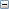 
В программу входят: 
-шестиразовое питание 
-занятие лечебной физкультурой 
-посещение сауны и бассейна, закаливающие процедуры 
-двухразовые прогулки 
-празднечные мероприятия (утренники, дни рождения) 
-в каждой группе предусмотрен логопед, психолог, два воспитателя и няня 
-ведется обучение английскому языку, музыке, рисованию, математике 
-конструирование, позновательные занятия по различным темам 
-современная материальная база (качественные игрушки, развивающие игры, евроремонт в каждой группе) 

Дружественная атмосфера, совместные чаепития для взрослых и детей, и индивидуальный подход к каждому ребенку - все это ждет вас в частном детском саду "Апельсин". 

Детский сад "Апельсин" предлагает дополнительные услуги в выходные дни. Это отличная возможность для родителей оставить ребенка на несколько часов под чутким взглядом воспитателя. Действует почасовая оплата. 

Режим работы: с 8.00 до 21.00 без выходных Детский сад №12, Здоровячок, комбинированного видаг. Барнаул, район Октябрьский, Сизова, 22, тел. 61-11-69Детский сад №39 12, Сказка Здоровячок, комбинированного видаг. Барнаул, район Октябрьский, Гулькина, 29, тел. 61-67-57Детский сад №41, Теремок, компенсирующего видаг. Барнаул, район Октябрьский, 9 Мая, 10, тел. 61-12-06 нет в 2гисеДетский сад №56, центр развития ребенка компенсирующего видаг. Барнаул, район Октябрьский, Эмилии Алексеевой, 53, тел. 33-20-88Детский сад №84г. Барнаул, район Октябрьский, 80 Гвардейской Дивизии, 64а, тел. 33-43-49, 84.детсад-22.рф - добавитьДетский сад №87, Дом радостиг. Барнаул, район Октябрьский, Петра Сухова, 54а, тел. 33-66-99Детский сад №103, Золотой ключикг. Барнаул, район Октябрьский, Петра Сухова, 56а, факс 33-66-97 нет в 2гисеДетский сад №109, Аленушка, центр развития ребенкаг. Барнаул, район Октябрьский, Советская, 6/3, тел. 24-07-02, alt-avtds109.ru - добавитьДетский сад №166, Родничокг. Барнаул, район Октябрьский, Северо-Западная, 52, тел. 77-53-48, тел. 77-53-42Апельсин, частный детский садг. Барнаул, район Октябрьский, ул. Германа Титова 19, тел 34-05-25 8-913-223-7002, 8-923-659-7005, www.apelsin-sad.ruДетский сад №10, Колокольчик - добавитьг. Барнаул, район Центральный, Ползунова, 38, тел. 63-29-27, 63-03-05 - добавитьДетский сад №15, Ромашкаг. Барнаул, район Центральный, Гоголя, 240г, тел. 63-40-78 нет в 2гисеДетский сад №57г. Барнаул, район Центральный, Промышленная, 73а 71, тел. 24-69-46Детский сад №63г. Барнаул, район Центральный, Гоголя, 240а, тел. 63-39-76, 63-40-78 - добавитьДетский сад №67, компенсирующего видаг. Барнаул, район Центральный, Чернышевского, 282, тел. 38-33-46, 65-16-89 - добавитьДетский сад №76, Одуванчик - добавитьг. Барнаул, район Центральный, Пушкина, 55, тел. 63-35-29Детский сад №80, Зоренька, центр развития ребенка - добавитьг. Барнаул, район Центральный, Змеиногорский тракт, 86, тел. 68-50-86Детский сад №113, Зоренькаг. Барнаул, район Центральный, Малый Прудской пер, 42а, тел. 63-04-44 65-24-17Детский сад №116, центр развития ребенкаг. Барнаул, район Центральный, Песчаная, 74б, тел. 36-87-80, 36-74-31, nursery116.narod.ru - добавитьДетский сад №164г. Барнаул, район Центральный, Сейфулина пер, 37, тел. 38-34-57, 38-34-14 - добавитьДетский сад №176, Гнездышко, с группами для беспризорных и безнадзорных детейг. Барнаул, район Центральный, Лебяжье, Опытная ст, 1а, тел. 67-98-91, 67-95-62 - добавитьДетский сад №177, Березкаг. Барнаул, район Центральный, Прудской пер, 31, тел. 63-37-56, 63-45-02, 65-17-94 - добавитьДетский сад №199, центр развития ребенка - добавитьг. Барнаул, район Центральный, Социалистический проспект, 67 / Геблера пер, 24, тел. 36-77-56Детский сад №208, Земляничкаг. Барнаул, район Центральный, Борзовая заимка, Радужная, 4, тел. 38-54-38Детский сад №211г. Барнаул, район Центральный, Змеиногорский тракт, 120/11 126, тел. 67-50-99Детский сад №217, Жар-птица, центр развития ребенкаг. Барнаул, район Центральный, Партизанская, 84, тел. 63-70-24, 63-13-03 - добавитьДетский сад №239, центр развития ребенкаг. Барнаул, район Центральный, Ядринцева пер, 74, тел. 63-67-94, тел. 68-08-05, 26-40-33, 38-22-46 - добавитьДетский сад №241 присмотра и оздоравления  - добавитьг. Барнаул, район Центральный, Ленина проспект, 28 / Пролетарская, 67, тел. 63-84-24, 63-16-29 - добавитьСемейный детский сад, ИП Пыстогова Н.И.г. Барнаул, район Центральный, Красноармейский проспект, 55 - 2 этаж, тел. 25-36-50 нет в 2гис